Tunnagan BeagaTunnagan Beaga	 aon dhà trìToonakan bake-a	aon ga tree Casan beaga buidhe	ceithir còig siaCasan bake-a booya	kay-hir co-aick sheea Tunnagan beaga	 spàg spàg spàgToonakan bake-a	spak spak spak Sìos chun an lochainn	guag guag guagShee-os chun an lochain 	quack quack quackLittle ducksLittle ducks one two threeLittle yellow feet four five sixLittle ducks waddle waddle waddleDown to the pond quack quack quack            Aon                                          Dhà                                           Tri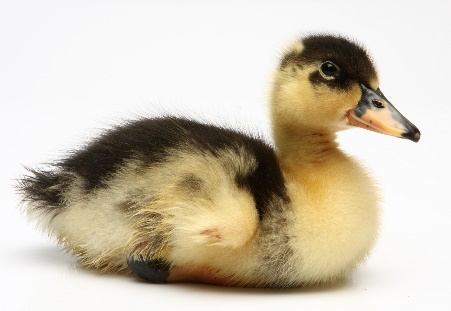  Ceithir                                      Còig                                         Sia             c            